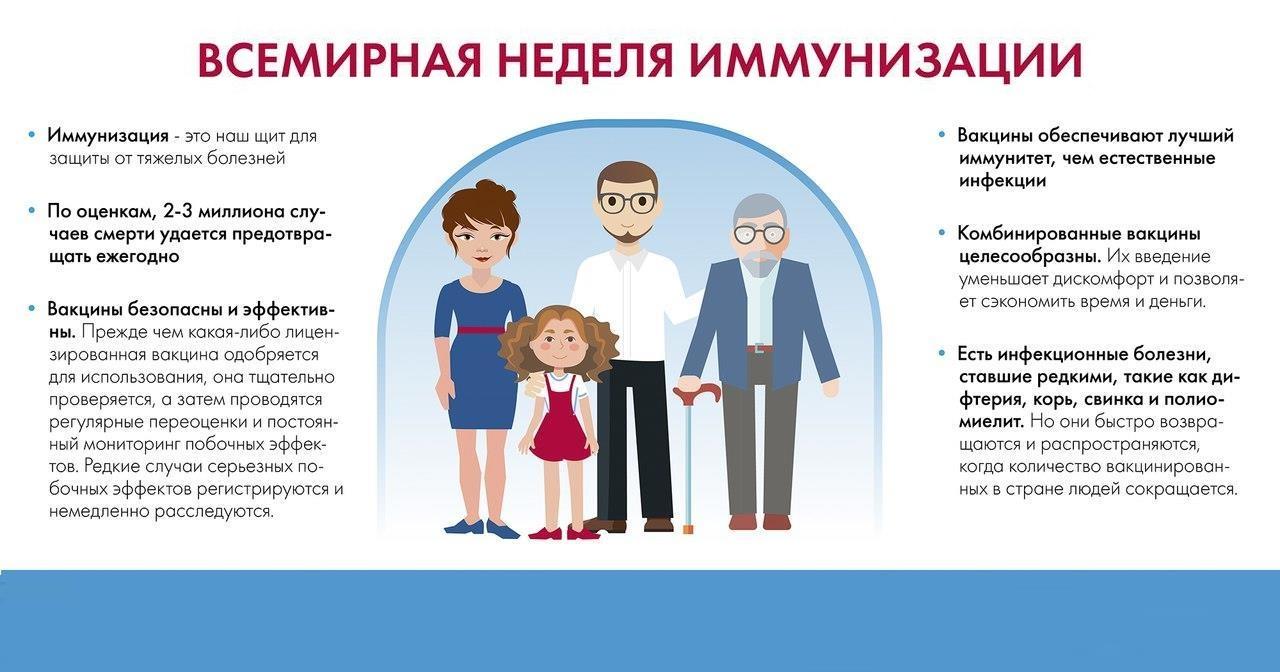 Всемирная неделя иммунизации 2022.24-30 апреля.Всемирная неделя иммунизации проводится в странах Европейского региона ВОЗ и направлена на пропаганду вакцинации – эффективного инструмента сохранения здоровья людей всех возрастов. Тема Европейской недели иммунизации 2022 г. – «Долгая жизнь для всех».Все страны Европейского региона ВОЗ принимают участие в проведении Европейской недели иммунизации. Поддержку в ее осуществлении оказывают партнерские организации на региональном и национальном уровнях, в том числе Детский фонд ООН (ЮНИСЕФ) и Европейский центр по профилактике и контролю болезней (ECDC).В эти дни проводят лекции, совещания, конференции, горячие линии и другие тематические мероприятия, направленные на информирование людей об иммунопрофилактике.Цель Европейской недели иммунизации - донести до людей информацию о важности и необходимости вакцинации, о ее вкладе в обеспечение здоровья и благополучия людей.Это становится возможным за счёт: профилактики болезней, которые могут привести к смерти ребенка или оказать необратимое воздействие на последующую жизнь;поддержки здоровья семей и здорового старения;профилактики нескольких видов рака;уменьшения угрозы развития устойчивости к противомикробным препаратам.Иммунизация - одно из самых успешных и экономически эффективных вмешательств в области здравоохранения.Вакцинопрофилактика предотвращает огромное количество смертей и защищает от большого количества болезней: пневмонии и ротавирусной инфекции - двух основных причин смерти детей в возрасте до 5 лет, гриппа, менингита, рака шейки матки и печени, туберкулёза, многих других. Благодаря достижениям медицины, сегодня ребенок защищен от большего количества болезней, чем когда-либо прежде. Одни болезни, которые раньше убивали тысячи детей, сейчас полностью устранены, другие - близки к исчезновению. Это заслуга безопасных и эффективных вакцин.В каждой стране существует свой Национальный календарь профилактических прививок. В России Национальный календарь профилактических прививок предусматривает обязательную иммунизацию населения против 12 инфекционных заболеваний – дифтерии, столбняка, коклюша, полиомиелита, кори, краснухи, эпидемический паротит, вирусного гепатита В, туберкулеза, пневмококковой и гемофильной инфекций, гриппа. Данные прививки проводятся в определенном возрасте, начиная с рождения ребенка, медицинскими организациями на безвозмездной основе. Право на бесплатную иммунизацию закреплено Федеральным законом Российской Федерации № 157 «Об иммунопрофилактике инфекционных болезней».Вакцинация безопасна, эффективна и проводится строго после осмотра врачом.После прививки возможны поствакцинальные реакции - дискомфорт и боль в месте введения вакцины, временное повышение температуры. Но преимущество вакцинации для профилактики болезней намного выше, чем возможные побочные эффекты.Массовая иммунизация защищает не только людей, получивших прививку, но и тех, кому вакцинация противопоказана. Одни дети слишком малы для проведения вакцинации, у других есть противопоказания. Чтобы обеспечить их безопасность, важно, чтобы люди, которые могут привиться, были полностью вакцинированы. Такая защита называется коллективным иммунитетом.В результате пандемии COVID-19 уровень детской иммунизации в ряде стран снизился.В этой связи экспертами ВОЗ отмечается риск возобновления во всем мире вспышек кори, полиомиелита и других инфекционных болезней, управляемых средствами вакцинопрофилактики.Очевидно, что возникновение параллельных вспышек нескольких инфекционных заболеваний может привести к катастрофическим последствиям.Именно поэтому вопрос своевременности и полноты вакцинации детей и взрослых становится как никогда важным.Основные тезисы Европейской недели иммунизации: Каждый человек обладает правом на наивысший достижимый уровень здоровья. Это право включает справедливый доступ к вакцинации.Вакцинация предотвращает болезни и служит залогом здоровья и благополучия на протяжении всей жизни.Вакцины помогают детям вырасти здоровыми.Вакцинация сокращает неравенства, связанные со здоровьем и уровнем образования. Вакцинация помогает бороться с угрозой развития устойчивости к антибиотикам.Вакцинация – это безопасный и эффективный способ профилактики кори и вызываемых ею серьезных осложнений.Каждая девочка должна иметь возможность пройти вакцинацию против вируса папилломы человека (ВПЧ), потому что ни одна женщина не заслуживает того, чтобы страдать или умереть от рака шейки матки.Вакцинация детей от краснухи защищает их будущих детей от преждевременной смерти и врожденных пороков развития.Вакцинация против гепатита В защищает людей от хронического заболевания печени и рака печени, вызываемого гепатитом В.Пока где-либо в мире существует полиомиелит, необходимо проводить вакцинацию повсеместно. Каждый человек может узнать, какие вакцины доступны и необходимы ему сейчас. Для этого достаточно обратиться в медицинское учреждение. Также можно узнать уровень защиты организма после проведённой вакцинации, сдав анализ крови.Вакцинация эффективна, безопасна и доступна в поликлиниках по месту жительства.Неделя иммунизации – это Ваш шанс защитить себя и своих близких уже сегодня.Уважаемые жители Рязанской области, не подвергайте Вашу жизнь, жизнь Вашего ребенка, близкого человека опасности. Проявите ответственность, своевременно посетите прививочный кабинет медицинской организации и сделайте профилактическую прививку в соответствии с возрастом и показаниями!Использованы материалы сайтов:http://cgon.rospotrebnadzor.ruhttp://62.rospotrebnadzor.ru